БІЛОЦЕРКІВСЬКА МІСЬКА РАДА	КИЇВСЬКОЇ ОБЛАСТІ	Р І Ш Е Н Н Явід 17 лютого 2022 року                                                             		№ 2709-27-VIIIПро затвердження проекту землеустрою щодовідведення земельної ділянки та передачу земельної ділянки комунальної власності у власність громадянці Кривогуб Ганні Валентинівні Розглянувши подання постійної комісії з питань земельних відносин та земельного кадастру, планування території, будівництва, архітектури, охорони пам’яток, історичного середовища до міського голови від 21 лютого 2022 року №113/02-17, протокол постійної комісії з питань земельних відносин та земельного кадастру, планування території, будівництва, архітектури, охорони пам’яток, історичного середовища від 13 січня 2022 року №43, заяву громадянки Кривогуб Ганни Валентинівни від 24 грудня 2021 року №15.1-07/6507, додані до заяви документи та проект землеустрою щодо відведення земельної ділянки, рішення Білоцерківської міської ради від 27 травня 2021 року №931-13-VIIІ «Про надання дозволу на розроблення проекту землеустрою щодо відведення земельної ділянки у власність громадянці Кривогуб Ганні Валентинівні за адресою: пров. Січових стрільців, навпроти будинку №21 м. Біла Церква, Білоцерківський район», відповідно до статей 12, 40, 116, 118, 121, 122, 125, 126, ч.3 ст.134, 186 Земельного кодексу України, ст. 24 Закону України «Про регулювання містобудівної діяльності», ч. 5 ст. 16 Закону України «Про Державний земельний кадастр», ст. 50 Закону України «Про землеустрій», п.34 ч.1 ст. 26 Закону України «Про місцеве самоврядування в Україні», міська рада вирішила: 1.Затвердити проект землеустрою щодо відведення земельної ділянки громадянці Кривогуб Ганні Валентинівні з цільовим призначенням 02.01 Для будівництва і обслуговування житлового будинку, господарських будівель і споруд (присадибна ділянка) за адресою: провулок Січових стрільців, навпроти будинку №21, місто Біла Церква, Білоцерківський район площею 0,0715 га, що додається. Кадастровий номер: 3210300000:04:021:0229.2.Передати земельну ділянку комунальної власності у власність громадянці Кривогуб Ганні Валентинівні з цільовим призначенням 02.01 Для будівництва і обслуговування житлового будинку, господарських будівель і споруд (присадибна ділянка) за адресою: провулок Січових стрільців, навпроти будинку №21, місто Біла Церква, Білоцерківський район площею 0,0715 га, за рахунок земель населеного пункту міста Біла Церква. Кадастровий номер: 3210300000:04:021:0229. 3.Громадянці, зазначеній  в цьому рішенні, зареєструвати право власності на земельну ділянку в Державному реєстрі речових прав на нерухоме майно. 4.Контроль за виконанням цього рішення покласти на постійну комісію з питань земельних відносин та земельного кадастру, планування території, будівництва, архітектури, охорони пам’яток, історичного середовища.    Міський голова 							             Геннадій ДИКИЙ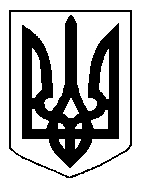 